МУНИЦИПАЛЬНОЕ БЮДЖЕТНОЕ ОБЩЕОБРАЗОВАТЕЛЬНОЕ   УЧРЕЖДЕНИЕТАРАСОВО - МЕЛОВСКАЯ СРЕДНЯЯ ОБЩЕОБРАЗОВАТЕЛЬНАЯ ШКОЛА346026, Ростовская  область,  Чертковский район,  с. Тарасово – Меловское,  ул. им.  В.И. Ленина 1аTMelovskaya.sosh@mail.ru   тел.(86387)46-7-16Отчёт о проведении мероприятийВ соответствии с планом воспитательной работы МБОУ Тарасово-Меловской СОШ 31 января стартовал месячник спортивно-массовой работы.Цель которого: пропаганда здорового образа жизни, укрепление здоровья обучающихся, профилактика асоциального поведения. Обучающиеся 11 класса выпустили газету  «Знатоки олимпийских игр». Где рассказали о возникновении и развитии олимпийского движения. 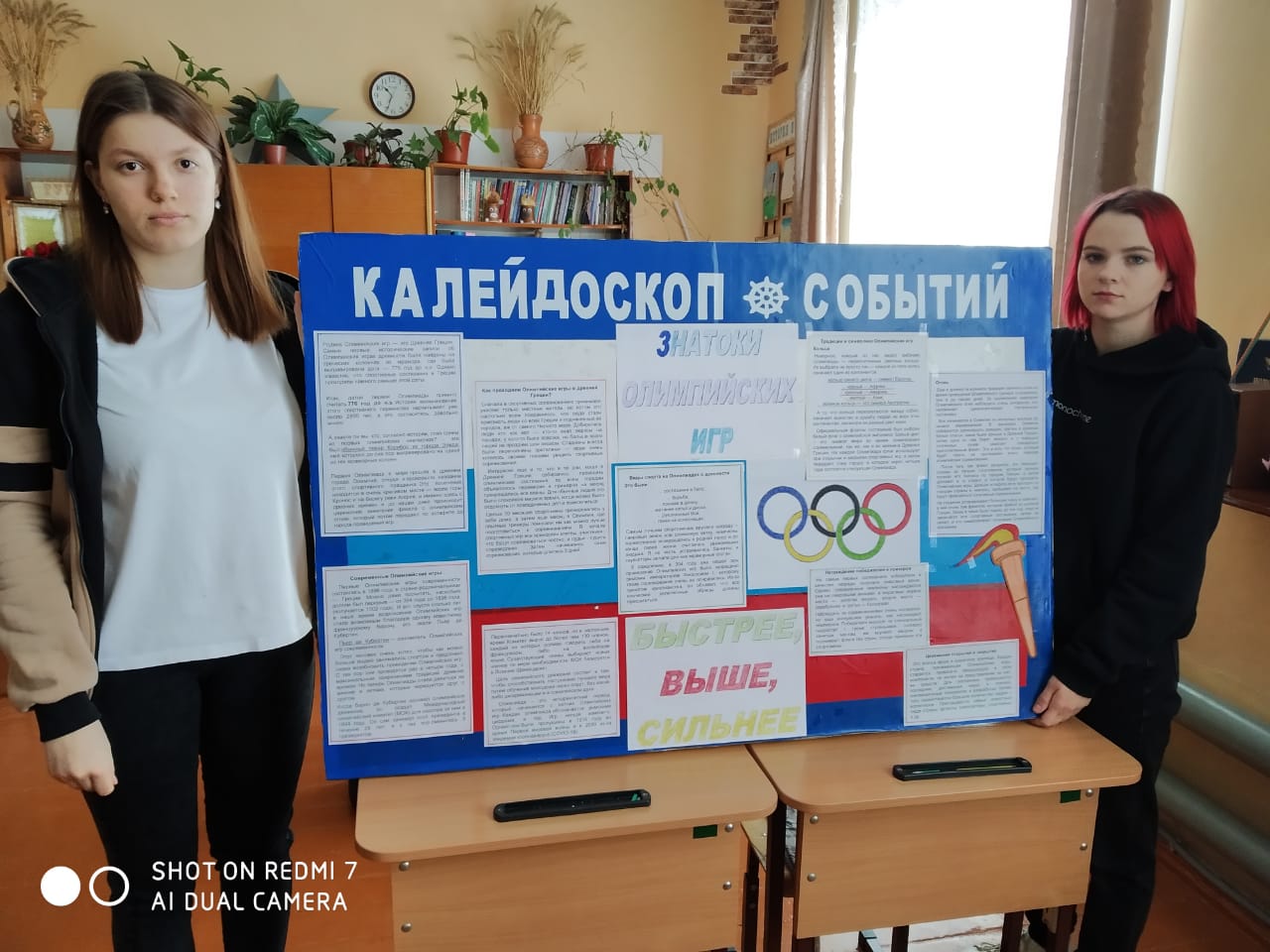 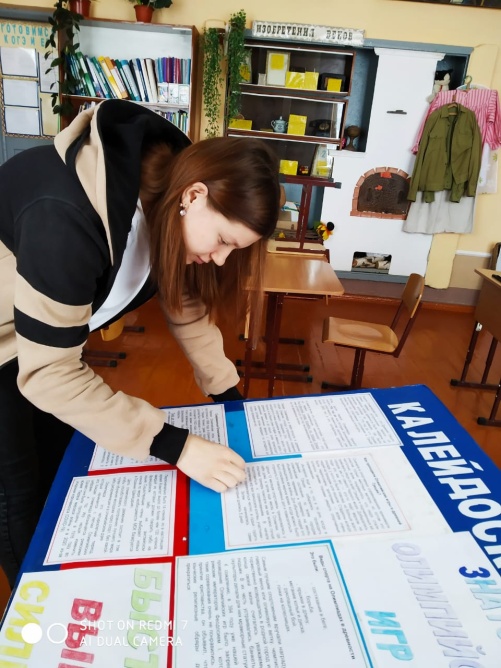 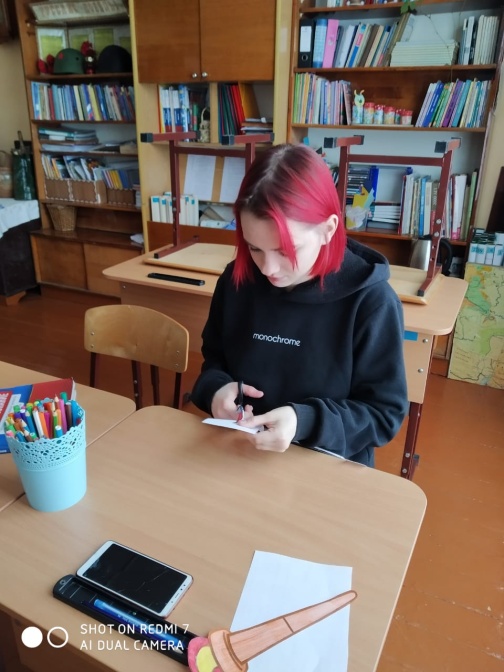 По классам прошли мероприятия, посвященные открытию  месячника. 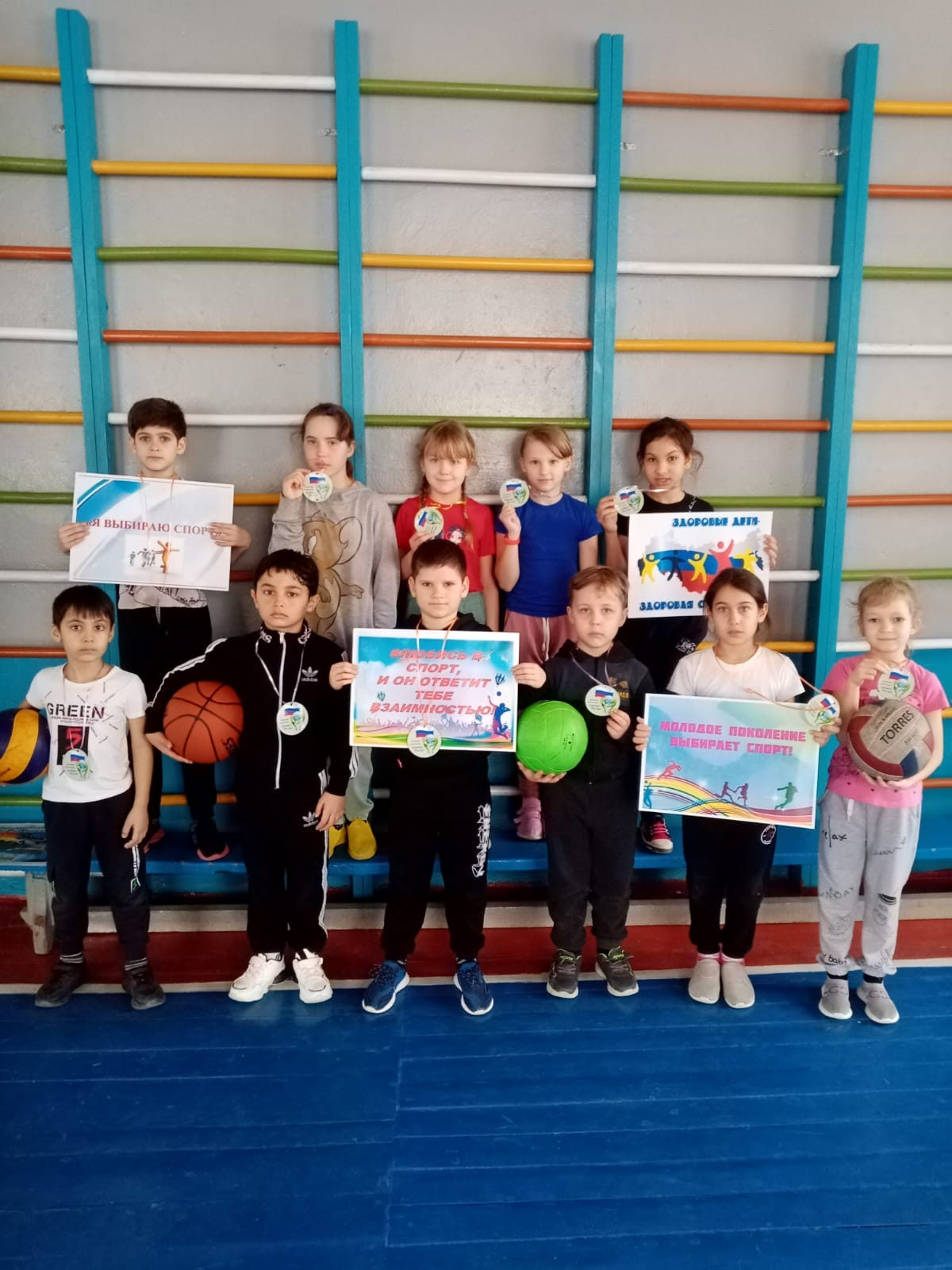 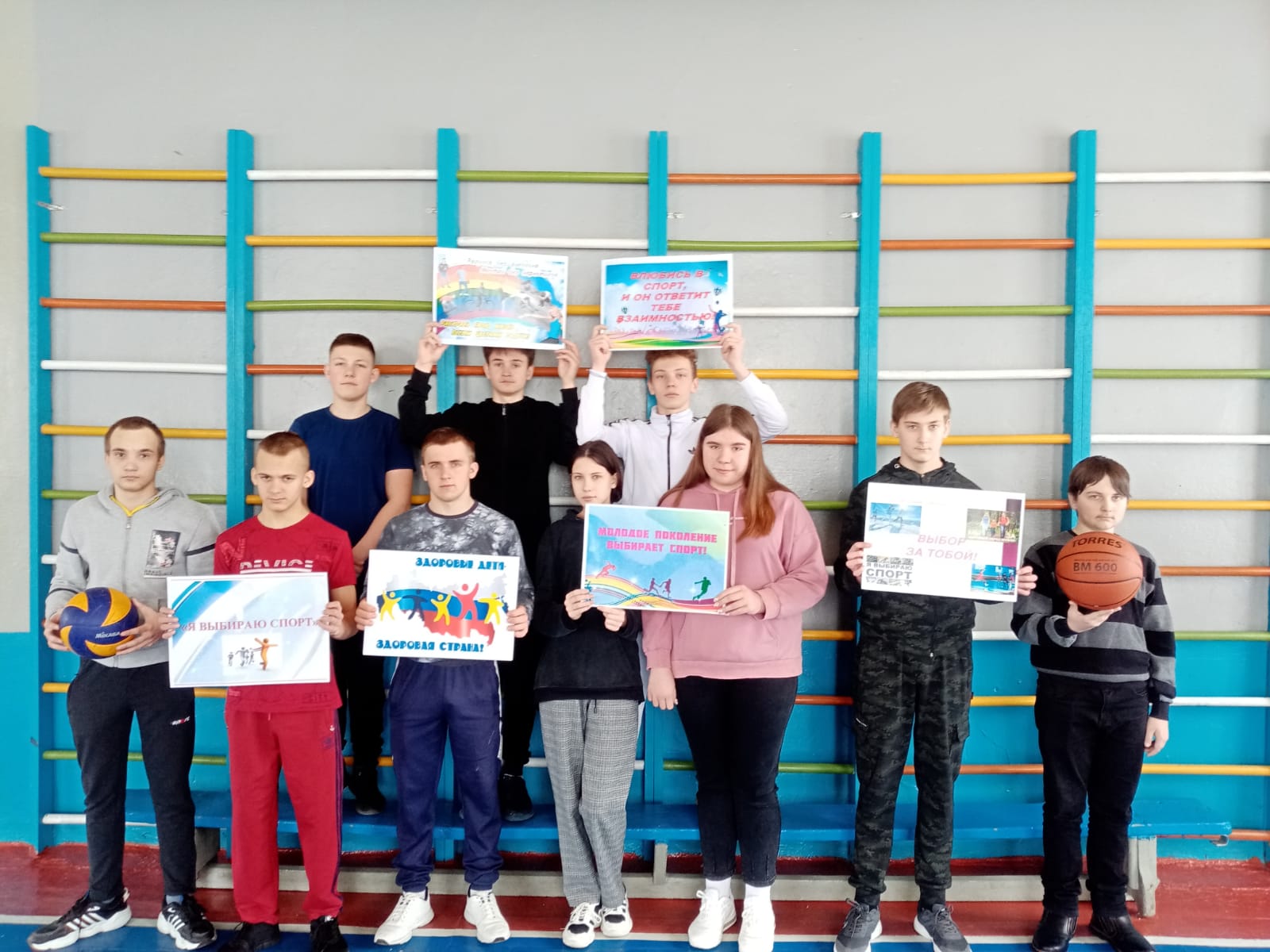 Все проводимые мероприятия вызывают  у обучающихся интерес к систематическим занятиям физической культурой, спортом и здоровому образу жизни.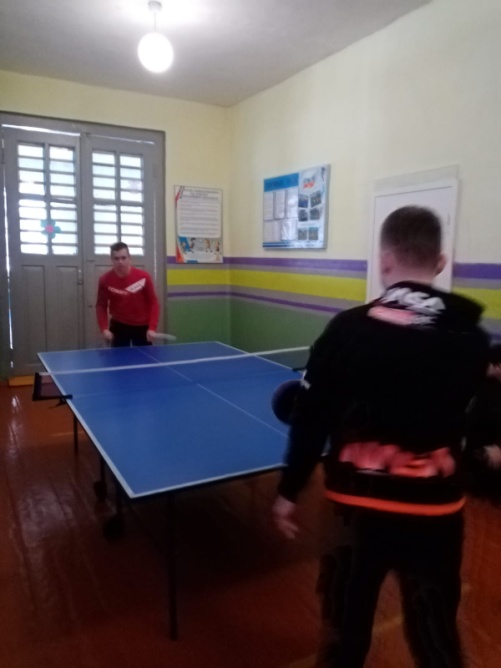 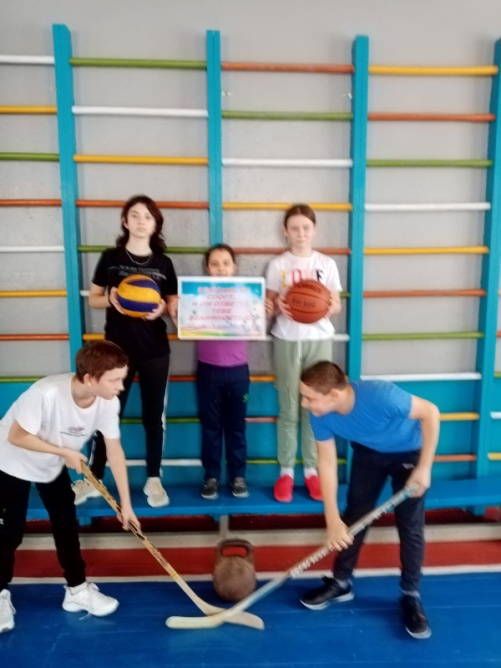 Для обучающихся 5,6,8 классов учителем информатики Мороз Е.В. был проведен «Урок цифры-2022». Цель которого: повысить интерес обучающихся к изучению информатики и программирования,  повысить престижность ИТ-специальностей и  привлечь обучающихся к активному использованию информационных технологий в практической деятельности. Ребята получили много полезной информации, что в дальнейшем могут использовать в повседневной жизни.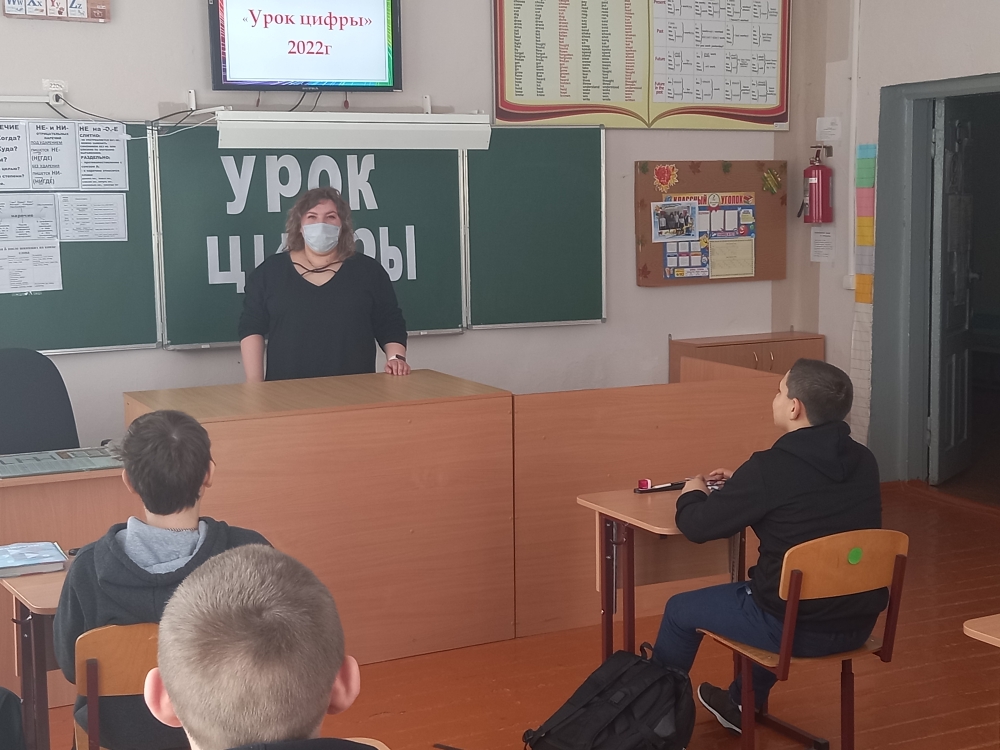 	Директор школы:                                                А.В.Лебедев